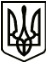 УкраїнаМЕНСЬКА МІСЬКА РАДАЧернігівська область(четверта сесія восьмого скликання )РІШЕННЯ24 березня 2021 року	№ 119Про затвердження технічної документації із землеустрою щодо встановлення (відновлення) меж земельних ділянок в натурі (на місцевості) Чубу В.І.	Розглянувши звернення гр. Чуба Віктора Івановича, щодо затвердження технічної документації із землеустрою щодо встановлення (відновлення) меж земельних ділянок в натурі (на місцевості) площею 0,3432 га кадастровий номер 7423087201:01:001:0117 та площею 0,1500 га кадастровий номер 7423087201:01:001:0119, для ведення особистого селянського господарства, на території Менської міської територіальної громади в межах населеного пункту c. Осьмаки та передачі у власність, керуючись ст. 26 Закону України «Про місцеве самоврядування в Україні» та ст. ст. 12, 116, 118, 121, 126 Земельного кодексу України, Законом України  «Про землеустрій» Менська  міська рада В И Р І Ш И Л А :1. Затвердити Чубу Віктору Івановичу технічну документацію із землеустрою щодо встановлення (відновлення) меж земельних ділянок в натурі (на місцевості) площею 0,3432 га кадастровий номер 7423087201:01:001:0117 та площею 0,1500 га кадастровий номер 7423087201:01:001:0119, для ведення особистого селянського господарства, на території Менської міської територіальної громади в межах населеного пункту c. Осьмаки.2. Передати у приватну власність земельні ділянки, для ведення особистого селянського господарства площею 0,3432 га кадастровий номер 7423087201:01:001:0117 та площею 0,1500 га кадастровий номер 7423087201:01:001:0119 на території Менської міської територіальної громади в межах населеного пункту c. Осьмаки.3. Контроль за виконанням рішення покласти на постійну комісію з питань містобудування, будівництва, земельних відносин та охорони природи, та на заступника міського голови з питань діяльності виконкому В.І. Гнипа.Міський голова	Г.А. Примаков